You are part of the crew of a spacecraft originally programmed to reach a mother rocket from the illuminated side of the moon. Due to mechanical problems, you had to land about 320 km from the scheduled rendezvous. During the landing, most of the on-board equipment was damaged, except for the 15 objects below. It is vital for your crew to get back to the mother rocket and you must choose the essential equipment for this long trip.The exercise consists in classifying the 15 items in order of necessity. Put the number 1 in front of the one you think is most important, 2 in front of the next one, and so on until you reach 15 in front of the one you think is least useful (Appendix 2 - decision sheet).Mini MOOCFly me to the MoonENGAGEAccident on the Moon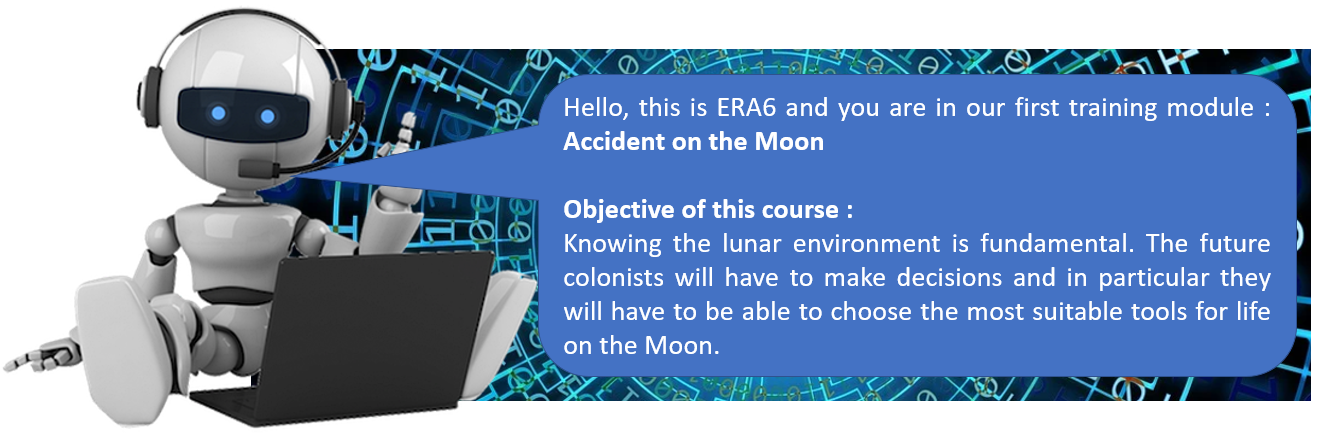 ObjectsIndividual rankingDifference in pointsCollective rankingDifference in pointsRanking of N.A.S.A.A matchboxConcentrated food50 meters of nylon ropeA silk parachuteA solar powered heater2 x 45 caliber pistolsA case of powdered milk2 tanks of 50 kg of oxygen eachA celestial map of the lunar constellationsA self-inflating lifeboatA magnetic compass25 liters of waterA medical kit and hypodermic syringesLight signalsA solar powered transceiver (medium frequency)Total :Total :Total :Total :